Межправительственный комитет по интеллектуальной собственности, генетическим ресурсам, традиционным знаниям и фольклоруДвадцать шестая сессияЖенева, 3 - 7 февраля 2014 г.ИНФОРМАЦИОННАЯ ЗАПИСКА ДЛЯ ЗАСЕДАНИЯ дискуссионной группы КОРЕННЫХ И МЕСТНЫХ ОБЩИНДокумент подготовлен СекретариатомНа своей седьмой сессии Межправительственный комитет по интеллектуальной собственности, генетическим ресурсам, традиционным знаниям и фольклору («Комитет») решил, «что непосредственно перед началом сессий Комитета в течение полудня должно быть организовано заседание дискуссионной группы под председательством представителя местной или коренной общины».  С тех пор, а именно начиная с 2005 г., такие заседания проводятся перед каждой сессией Комитета.Темой заседания дискуссионной группы на двадцать шестой сессии является:  «Интеллектуальная собственность и генетические ресурсы: о чем идет речь применительно к коренным народам?».Предварительная программа заседания дискуссионной группы приводится в приложении.[Приложение следует]ПРЕДВАРИТЕЛЬНАЯ ПРОГРАММА ЗАСЕДАНИЯ ДИСКУССИОННОЙ ГРУППЫ[Конец приложения и документа]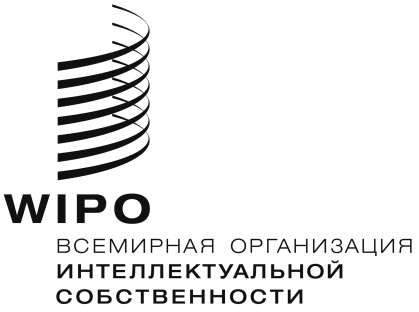 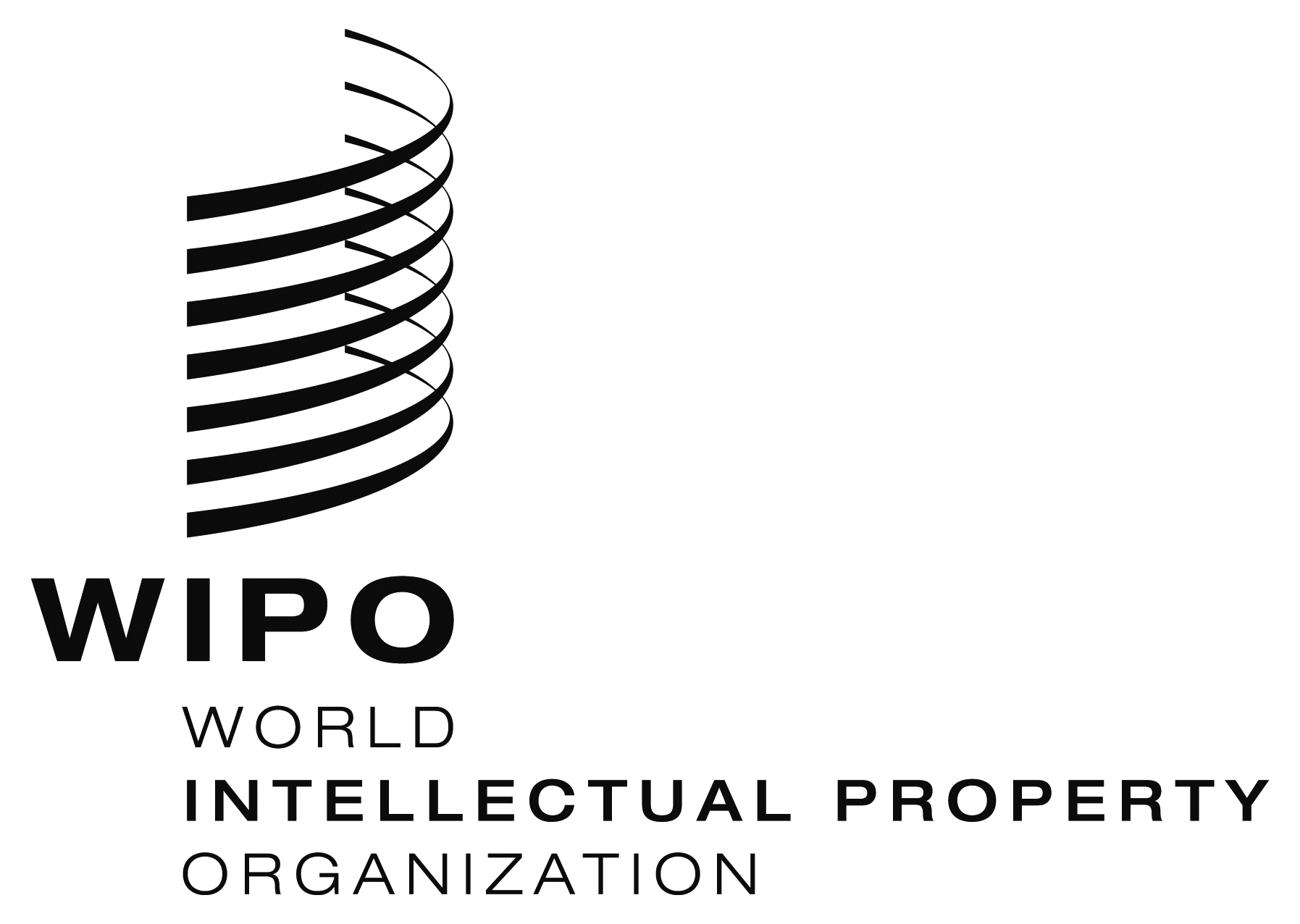 RWIPO/GRTKF/IC/26/INF/5 REV. WIPO/GRTKF/IC/26/INF/5 REV. WIPO/GRTKF/IC/26/INF/5 REV. оригинал:  английскийоригинал:  английскийоригинал:  английскийдата:  22 января 2014 г.     дата:  22 января 2014 г.     дата:  22 января 2014 г.     Понедельник, 3 февраля 2014 г.15 ч. 00 м. – 15 ч.10 м.ОткрытиеПредседатель – (будет определен Консультативным форумом коренных народов ВОИС)15 ч. 10 м. – 15 ч. 40 м.Проф. Джеймс Анайя, Специальный докладчик Организации Объединенных Наций по вопросу о правах коренных народов, Тусон, Соединенные Штаты Америки15 ч. 40 м. – 16 ч. 00 м.Г-жа Хема Брод, организация «Nga Kaiawhina a Wai 262 (NKW262)», Новая Зеландия16 ч. 00 м. – 16 ч. 20 м.Г-н Марсиал Ариас Гарсия, Советник по вопросам политики, «Fundación para la Promoción del Conocimiento Tradicional (FPCT)», Гуна-Яла, Панама 16 ч. 20 м. – 16 ч. 50 м.Общее обсуждение16 ч. 50 м. – 17 ч. 00 м.Закрытие заседания дискуссионной группы